DO THIS IN MEMORY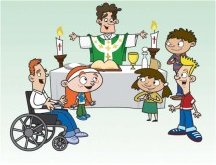 PARISH OF MAYNOOTHDATES FOR FIRST HOLY COMMUNION CLASSES 2023FIRST HOLY COMMUNION – PRESENTATION GIRLS’ SCHOOLPRESENTATION GIRLS’ SCHOOL			PRESENTATION GIRLS’ SCHOOLTeacher: Ms Aisling Byrne					Teacher: Ms Zoe CoddFriday 5th May, 2023 – 11.00 a.m.			Friday 5th May, 2023 – 1.00 p.m.PRESENTATION GIRLS’ SCHOOL		Teacher: Ms Aoife O’Boyle		Friday 5th May, 2023 – 3.00 p.m.					FIRST HOLY COMMUNION - ST MARY’S BNSST. MARY’S BOYS’ NATIONAL SCHOOL		ST. MARY’S BOYS’ NATIONAL SCHOOLTeacher: Ms Serena Harkin				Teacher:   	Ms Laura DalyFriday 12th May, 2023 – 11.00 a.m.			Friday 12th May, 2023 – 1.00 p.m.		ST. MARY’S BOYS’ NATIONAL SCHOOL		Teacher:   Ms Emma DevlinFriday 12th May, 2023 – 3.00 p.m. ‘FIRST HOLY COMMUNION  - GAELSCOIL & EDUATE TOGETHERGAELSCOIL UÍ FHIAICH					GAELSCOIL UÍ FHIAICHMuinteoir Aisling   						Muinteoir NiamhFriday 19th May, 2023 – 11.00 a.m.			Friday 19th May, 2023 – 1.00 p.m.EDUCATE TOGETHER SCHOOL		Teacher:  Carmel GannonFriday 19th May, 2023 – 3.00 p.m.					DO THIS IN MEMORY MASS - FAMILY MASS 10.00 A.M.Sunday 30th October, 2022	Sunday 20th November, 2022	Sunday 11th December, 2022 (Enrolment Sunday for all schools)Sunday 22nd January, 2023	Sunday 12th February, 2023	Sunday 12th March, 2023DO THIS IN MEMORYPARISH OF MAYNOOTHThe Do This in Memory Mass takes place on a monthly basis.  It is a parish based programme of preparation for First Holy Communion.  It is designated as a mass where children, their parents and other family members gather.  There will be an information meeting for parents/guardians of pupils for First Holy Communion on Sunday 29th September 2022 at 7.30pm in St Mary’s Church.The first DTIM Mass is an enrolment mass and will take place on Sunday 30th of October 2022 at 10am.  Please ask your child to bring their enrolment certificate with them to this mass.  After each DTIM Mass we will have tea/coffee/ juice and light refreshments in the Parish Pastoral Centre. This is hosted by the DTIM volunteers and all are welcome.  The First Confession ceremony will take place on the same day as the First Holy Communion Ceremony.  There is also a special invitation to First Communicants to the Family Mass as follows:	 Sunday 7h May, 2023 10am Family Mass - PRESENTATION GIRLS PRIMARY SCHOOL Sunday 14th May, 2023 10am Family Mass - ST. MARYS BOYS NATIONAL SCHOOL 	 Sunday 21st May, 2023 10am - GAELSCOIL Ui FHIAICH AND  EDUCATE TOGETHER SCHOOLThe Corpus Christi Procession will take place on Sunday 11h June, 2023.  This is the finalcelebration of the children’s journey in faith during the year.  The procession takes place before 10am mass from the University to the Church and all the Communion children are invited to wear their First Communion dress/clothes on the day.  After this mass there will be a celebration and a final cup of tea/coffee and some light refreshments in the Pastoral Centre. 